Γραφείο Επικοινωνίας & Δημοσίων ΣχέσεωνΘέμα: «Σύνταξη τεκμηριωμένου αιτήματος για την έγκριση Δαπανών, την Ανάληψη Υποχρεώσεων και τη διάθεση πιστώσεων, για την εκδήλωση με την ευκαιρία της 73ης επετείου της Νίκης στο Β΄ Παγκόσμιο Πόλεμο, την 9/5/2018.» Έχοντας υπόψη:1. Τις διατάξεις:α. Του άρθρου 158 του Ν.3463/2006 (Φ.Ε.Κ. 114 Α΄) «Κύρωση του Κώδικα Δήμων και Κοινοτήτων».β. Του N. 3852/2010 (Φ.Ε.Κ. 87 Α΄) «Νέα Αρχιτεκτονική της Αυτοδιοίκησης και της Αποκεντρωμένης Διοίκησης  - Πρόγραμμα Καλλικράτης».γ. Τις διατάξεις των άρθρων 66 & 68 του Ν. 4270/2014 «Αρχές Δημοσιονομικής Διαχείρισης και εποπτείας (Ενσωμάτωση της Οδηγίας 2011/85/ΕΕ) – δημόσιο λογιστικό και άλλες διατάξεις (Φ.Ε.Κ. 143 Α΄).δ. Του Ν. 4412/2016 (Φ.Ε.Κ. 147 Α΄).ε Του Π.Δ. 80/2016 (Φ.Ε.Κ. 145 Α΄) «Ανάληψη υποχρέωσης από τους διατάκτες».στ. Το με αριθ. πρωτ. 40031/15-12-2016, έγγραφο του ΥΠ.ΕΣ. σχετικά με την εφαρμογή των διατάξεων του Π.Δ. 80/2016 «Ανάληψη υποχρεώσεων από τους διατάκτες» στους Δήμους και στα Δημοτικά Ν.Π.Δ.Δ.ζ. Την υπ’ αριθ. πρωτ. 2/100018/0026/30-12-2016 εγκύκλιο του Υπουργείου Οικονομικών (Γ.Λ.Κ), σχετικά με την εφαρμογή των διατάξεων του Π.Δ. 80/2016 «Ανάληψη υποχρεώσεων από τους διατάκτες» στους Δήμους και στα Δημοτικά Ν.Π.Δ.Δ.2. Την υπ’ αριθ. 548/20-11-2017 (Α.Δ.Α: 6ΟΤΝΩΕΚ-ΖΡΚ) απόφαση Δημοτικού Συμβουλίου περί έγκρισης προϋπολογισμού Δήμου Καλλιθέας οικονομικού έτους 2018.3. Την υπ’ αριθ.110956/39133/22-12-17 απόφαση της Αποκεντρωμένης Διοίκησης Αττικής περί έγκρισης προϋπολογισμού Δήμου Καλλιθέας έτους 2018.4. Η αρμοδιότητα ανάληψης υποχρέωσης, διάθεσης των πιστώσεων και έγκρισης των δαπανών ανήκει κατά κανόνα στην Οικονομική Επιτροπή (άρθρο 72 παρ. 1 περίπτ. δ' Ν. 3852/2010) και κατ' εξαίρεση στο Δημοτικό Συμβούλιο και στο Δήμαρχο (άρθρο 158 παρ. 3 και 4 Ν.3463/2006).Επίσης σύμφωνα με το άρθρο 2  του Π.Δ. 80/2016 για την ανάληψη οποιασδήποτε υποχρέωσης εκδίδεται από εξουσιοδοτημένο όργανο σχετική απόφαση ανάληψης υποχρέωσης με την οποία δεσμεύεται η αναγκαία πίστωση. Η επέτειος της Νίκης στο Β΄ Παγκόσμιο Πόλεμο τιμάται κατ’ έτος από το Δήμο Καλλιθέας σε συνεργασία με τις πρεσβείες και διπλωματικές αντιπροσωπείες των ανεξάρτητων χωρών, που προέκυψαν, με την διάλυση της Σοβιετικής Ένωσης και με τη συμμετοχή του Υπουργείου Εθνικής Άμυνας, στις 9 Μαϊου. Κατόπιν των παραπάνω παρακαλούμε πολύ όπως προβείτε στη σύνταξη τεκμηριωμένου αιτήματος για την έγκριση των δαπανών, την ανάληψη των υποχρεώσεων και τη διάθεση των πιστώσεων σε βάρος των αντίστοιχων Κωδικών Εξόδων του προϋπολογισμού για την αγορά ενός (1) στεφάνου, το οποίο θα κατατεθεί από τον κ. Δήμαρχο  στο Μνημείο των Σοβιετικών μαχητών, πεσόντων για την ελευθερία και την ανεξαρτησία της Ελλάδος (1941 – 1944),καθώς και την εκτύπωση προσκλήσεων και δαπάνη για ενοικίαση εξοπλισμού ηχητικής κ φωτιστικής κάλυψης κ.λ.π. ήτοι  ως παρακάτω:Προμήθεια ενός (1) στεφάνου κατάθεσης, ποσού ύψους εξήντα ευρώ (80€) πλέον νομίμου ΦΠΑ . Εκτύπωση πεντακοσίων (500) προσκλήσεων, ποσού ύψους τριακοσίων πενήντα ευρώ (350 € )πλέον νομίμου ΦΠΑ.Δαπάνη ηχητικής και φωτιστικής κάλυψης, ποσού ύψους τετρακοσίων ευρώ (400€) πλέον  νομίμου ΦΠΑ.-	Προμήθεια φιαλών νερού και αναψυκτικών, ποσού ύψους εκατόν πενήντα ευρώ (150 € )πλέον νομίμου ΦΠΑ.Οι ανωτέρω δαπάνες δεν θα υπερβούν το ποσό των 980,00 € πλέον νομίμου ΦΠΑ και θα βαρύνει τη με στοιχεία ΚΑ 15.6443.0001 πίστωση του προϋπολογισμού του Δήμου  Καλλιθέας οικονομικού έτους 2018.                                                                Μετά τα παραπάνω παρακαλώ για την λήψη σχετικής απόφασης.Ο Δήμαρχος					                  Δημήτριος ΚάρναβοςEσωτερική Διανομή:Γρ. ΔημάρχουΓρ. Γεν. ΓραμματέαΤμ. Προϋπολογισμού & Εκκαθάρισης Δαπανών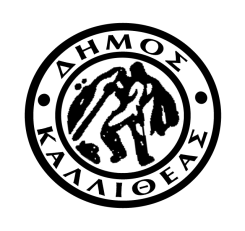 ΕΛΛΗΝΙΚΗ ΔΗΜΟΚΡΑΤΙΑΔΗΜΟΣ ΚΑΛΛΙΘΕΑΣΚαλλιθέα, 16/04/2018Αρ. Πρωτ :22083Καλλιθέα, 16/04/2018Αρ. Πρωτ :22083ΔιεύθυνσηΤηλ.Fax.Αρμ.Υπάλληλος: Μαντζαγριωτάκη 76, 17676: 2132070322: 2109523888:Κ.ΠολυχρονοπούλουΠροςToν Πρόεδρο Δημοτικού Συμβουλίου